PRILOGA IIPREDLOG SKLEPA VLADE RSNa podlagi prvega odstavka 21. člena Zakona o Vladi Republike Slovenije (Uradni list RS, št. 24/05 − uradno prečiščeno besedilo, 109/08, 38/10 − ZUKN, 8/12, 21/13, 47/13 − ZDU-1G, 65/14 in 55/17) je Vlada Republike Slovenije na ….seji dne ….. sprejela naslednji SKLEP1. Vlada Republike Slovenije je sprejela izhodišča za udeležbo delegacije Republike Slovenije na  41. zasedanju generalne konference UNESCO, 9. – 24.11.2021.2. Vlada Republike Slovenije je imenovala delegacijo v naslednji sestavi (po statutu UNESCO):Delegati:–	prof. dr. Simona Kustec, ministrica za izobraževanje, znanost in šport, vodja delegacije,10.-12.11.2021,–	prof. dr. Irena Mlinarič Raščan, predsednica Slovenske nacionalne komisije za  UNESCO, članica delegacije, 10.-12.11.2021,–	Metka Ipavic, veleposlanica Republike Slovenije v Parizu, stalna predstavnica Republike Slovenije pri UNESCO, delegatka, namestnica vodje delegacije, 9. – 24.11.2021,–	Meta Bole, pooblaščena ministrica, Veleposlaništvo Republike Slovenije v Parizu, članica delegacije, 9. – 24.11.2021,–	Gašper Hrastelj, generalni sekretar Slovenske nacionalne komisije za UNESCO, Urad za UNESCO, Ministrstvo za izobraževanje, znanost in šport, član in sekretar delegacije RS, 10. – 24.11.2021.Namestniki delegatov:–	Dragica Bac, vodja kabineta ministrice, Ministrstvo za izobraževanje, znanost in šport, članica delegacije, 10. – 12.11.2021,–	Maja Krušič Šega, kabinet ministrice, Ministrstvo za izobraževanje, znanost in šport, članica delegacije, 10. – 12.11.2021,–	Špela Spanžel ALI Simona Bergoč, Ministrstvo za kulturo, članica delegacije, 17. – 19.11.2021.     Mag Janja Garvas Hočevar                                                                             		v.d. GENERALNEGA SEKRETARJA                                    SKLEP PREJMEJO:Ministrstvo za izobraževanje, znanost in šport,Ministrstvo za zunanje zadeve,Ministrstvo za kulturo,Ministrstvo za okolje in prostor,Ministrstvo za javno upravo,Veleposlaništvo RS v Parizu.PRILOGA IIIIzhodišča za udeležbo delegacije Republike Slovenije na 41. zasedanju generalne konference UNESCO, ki bo potekalo od 9. do 24. novembra 2021 v Parizu, Francija I.	Namen udeležbe in program 41. zasedanja generalne konference UNESCO v Parizu, Francija, od 9. do 24. novembra 2021Delegacija Republike Slovenije se bo od 9. do 24. novembra 2021 udeležila 41. zasedanja generalne konference UNESCO.Generalna konferenca, na kateri sodelujejo vse države članice, zaseda vsaki dve leti in sprejema temeljne dokumente, program in dvoletni proračun organizacije, vsaka štiri leta pa imenuje oziroma izvoli generalnega direktorja. Delo generalne konference UNESCO poteka na plenarnih zasedanjih in v petih programskih komisijah (Komisija za program, zunanje odnose, finančne in administrativne zadeve; Komisija za izobraževanje; Komisija za naravoslovne znanosti; Komisija za družboslovne in humanistične znanosti; Komisija za kulturo; Komisija za komunikacije in informacije) in dveh odborih (Odbor za imenovanja in Odbor za pravna vprašanja).Poleg predloga srednjeročne strategije, programa in proračuna za obdobje 2022 - 2029 so za posamezna področja na dnevnem redu zasedanja tudi druga pomembna vprašanja. Vse točke so dodeljene komisijam glede na njihovo pristojnost in razpored zasedanja. Presečna področja bodo obravnavana na skupnem zasedanju komisij. II.	Volitve Na dnevnem redu so tudi volitve generalnega direktorja UNESCO, v Izvršilni odbor in pomožne organe UNESCO. Po uskladitvi Ministrstva za izobraževanje, znanost in šport, Ministrstva za zunanje zadeve, Ministrstva za kulturo, Ministrstva za okolje in prostor, Ministrstva za javno upravo in Slovensko nacionalno komisijo za UNESCO Republika Slovenija na tokratnem zasedanju generalne konference ne bo kandidirala za nobenega izmed teles in organov UNESCO.Na zasedanju generalne konference bodo izvedli volitve generalnega direktorja UNESCO za mandat 2021 – 2025. Edina kandidatka je dosedanja generalna direktorica, gospa Audrey Azoulay, ki jo je nominirala Francija za drugi mandat. Slovenija je njeno kandidaturo že predhodno podprla.Volitve bodo potekale v naslednje organe UNESCO:IZVRŠILNI ODBOR UNESCO
- ODBOR ZA SVETOVNO DEDIŠČINOMEDVLADNI ODBOR ZA ZAŠČITO NESNOVNE KULTURNE DEDIŠČINEMEDVLADNI ODBOR ZA ZAŠČITO KULTURNIH DOBRIN V PRIMERU OBOROŽENIH SPOPADOVMEDVLADNI ODBOR ZA ZAŠČITO IN SPODBUJANJE RAZNOLIKOSTI KULTURNIH IZRAZOVODBOR ZA PODVODNO KULTURNO DEDIŠČINOMEDNARODNI ODBOR ZA IZOBRAŽEVANJEODBOR PROGRAMA INFORMACIJE ZA VSEMEDVLADNI ODBOR ČLOVEK IN BIOSFERA MEDVLADNI ODBOR MEDNARODNEGA HIDROLOŠKEGA PROGRAMA MEDVLADNI ODBOR ZA SPODBUJANJE VRAČANJA KULTURNIH DOBRIN V DRŽAVO IZVORA ALI POVRAČILA V PRIMERU NEZAKONITE PRISVOJITVEMEDNARODNI PROGRAM ZA RAZVOJ KOMUNIKACIJMEDVLADNI ODBOR ZA UPRAVLJANJE PROGRAMA SOCIALNE TRANSFORMACIJE MEDNARODNI BIOETIČNI ODBORMEDVLADNI ODBOR ZA IZOBRAŽEVANJE IN ŠPORTMEDNARODNI PROGRAM ZA RAZVOJ KOMUNIKACIJINŠTITUT ZA STATISTIKOMEDNARODNI PROGRAM ZA VEDE O ZEMLJIODBOR ZA SEDEŽPRAVNI ODBORZa vsa delovna telesa UNESCO velja, da lahko države članice vložijo kandidature do najpozneje 48 ur pred začetkom zasedanja. Delegacija Republike Slovenije bo glasovanje izvedla po uskladitvi med Ministrstvom, za zunanje zadeve / Veleposlaništvom Republike Slovenije v Parizu, Ministrstvom za izobraževanje, znanost in šport, Ministrstvom za kulturo, Ministrstvom za okolje in prostor, Ministrstvom za javno upravo in Uradom za UNESCO.III.	Predlogi amandmajev k ustavi UNESCOPredlogi amandmajev k Ustavi UNESCONa Generalni konferenci bodo vloženi naslednji amandmaji k ustavi UNESCO:Omejitev mandata in reelekcije za članstvo v Izvršilnem odboru UNESCOAmandma k četrtemu odstavku V. člena uvaja določilo, da člani Izvršilnega odbora ne morejo ponovno kandidirati po dveh zaporednih mandatih. Slovenija je sopredlagateljica predloga. Volitve generalnega direktorja UNESCOAmandma k drugemu odstavku VI. člena črta določilo, da kandidata za generalnega direktorja nominira Izvršilni odbor in imenuje generalna konferenca in uvaja novo določilo, po katerem Izvršilni odbor posreduje ožji seznam najmanj dveh in največ treh kandidatov v izvolitev Generalni konferenci. Namen predloga je uvesti demokratičnost, transparentnost, vključujoči vidik izvolitve generalnega direktorja na način, da imajo vse države članice enako veljaven glas za izvolitev. S tem predlogom se predlaga uravnoteženost med načinom sprejemanja odločitve ter odgovornostjo med Izvršilnim odborom in Generalna konferenco. Tak način volitev so uvedli tudi pri WHO in FAOPredlagamo, da Slovenija podpre konsenzualno odločitev. IV.	Stališča delegacije Republike Slovenije na posameznih programskih področjihTeme in gradiva, ki jih bo obravnavala generalna konferenca je obravnaval izvršilni odbor UNESCO  na svojih zasedanjih v letih 2020 in 2021, tako, da so se deležniki, resorna ministrstva in Slovenska nacionalna komisija za UNESCO z njimi seznanjali sproti in tudi prispevali svoja stališča kljub temu, da RS ni članica v izvršilnem odboru. Delegacija Republike Slovenije bo ta stališča zastopala tudi na zasedanju generalne konference.Na posameznih področjih delovanja UNESCO bo delegacija izhajala iz naslednjih usmeritev:Na področju kulture:Vsestransko sodelovanje v organih UNESCO pri vodenju politike in obravnavi vsebin s področja vrednotenja in varovanja svetovne in nacionalne snovne in nesnovne kulturne dediščine.Sodelovanje pri oblikovanju nadgradnje obstoječih UNESCO deklaracij in priporočil za zagotavljanje učinkovitejšega varovanja in reševanje najbolj ogrožene svetovne dediščine.Sodelovanje pri oblikovanju ustreznih priporočil in smernic za vključevanje osnovne kulturološke vzgoje v procesih izobraževanja.Podpora odprtemu dostopu do kulturnih in znanstvenih vsebin (nacionalna pisna kulturna dediščina naj bi bila dostopna vsem državljanom).Promocija dediščine in izvajanje Konvencije o varovanju svetovne naravne in kulturne dediščine ter Konvencije o varovanju nesnovne kulturne dediščine.Spodbujanje jezikovne in kulturne raznolikosti preko izvajanja naslednjih UNESCO dokumentov: Na področju okolja in naravne dediščine Oblikovanje mednarodne in nacionalne okoljske politike, v okviru katere bi aktivno sooblikovali politiko podnebnih sprememb.Učinkovito izvajanje Konvencije o varovanju svetovne naravne in kulturne dediščine predvsem v obliki serijskih in čezmejnih nominacij.Spodbujanje medvladnega raziskovalnega programa v okviru UNESCO programa Človek in biosfera (Man and Biosphere, MAB), ki vključuje imenovana biosferna območja v globalno mrežo območij namenjenih varovanju biotske raznovrstnosti in trajnostni rabi.Podpora vključitvi globalne mreže geoparkov (Global Network of National Geoparks) v UNESCO programe in prestrukturiranju UNESCO programa IGCP v program IGGP.Podpora ostalim seznamom in instrumentom na globalni ravni za ohranjanje biotske raznovrstnosti, kot je npr. seznam mednarodno pomembnih mokrišč (Ramsarska konvencija).Na področju izobraževanja, znanosti in športaZnanost Podpora UNESCO aktivnostim in mrežam s področja znanosti in visokega šolstva (UNESCO UNITWIN/Chairs in UNESCO centri II. Kategorije).Podpora mednarodnim in medvladnim programom UNESCO na področju oceanografije, hidrologije in ved o zemlji (IOC, IHP in IGCP). Podpora konceptu odprte znanosti: Podpora sprejetju UNESCO Priporočila o odprti znanosti.Etika v znanosti Podpora aktivnostim za vzpostavljanje in ohranjanje znanstvene avtonomije.Podpora programom s področja filozofije in interdisciplinarnosti na področjih družboslovnih znanosti in humanistike (npr. program MOST).Podpora delovanju Svetovne komisije za etiko v znanosti in tehnologiji (COMEST) in Mednarodnega odbora za bioetiko (IBC).IzobraževanjePodpora programom Izobraževanje za vse, Izobraževanje za človekove pravice, Vseživljenjsko izobraževanje in Aktivno državljanstvo, tudi v okviru neformalne skupine sedmih držav, združene v Platformo za izobraževanje o človekovih pravicah, katere članica je Republika Slovenija. Podpora večji vlogi in okrepitvi mednarodne koordinacije UNESCO združenih šol (ASPNet), zlasti na področju vključevanja UNESCO šol v izvajanje UNESCO programov na globalni ravni ter pri pripravi in preverjanju učnih pripomočkov za področje državljanske vzgoje, izobraževanja za trajnostni razvoj in izobraževanja za človekove pravice.Uveljavitev - znotraj velikega programa Izobraževanje - dveh prioritet in sicer ohranjanje dostopnosti izobraževanja in vzgojo za večkulturnost ter uveljavitev treh transverzalnih tem: krepitev strpnosti, sprejemanje imigrantov in problematika staranja prebivalstva. Močna podpora pri implementaciji Priporočila o prosto dostopnih izobraževalnih virih (Recommendation on OER). RS je aktivna članica t.i. »dinamične koalicije« držav članic UNESCO za izvajanje priporočila, ki jo vodi sekretariat UNESCO.ŠportAktivno izvajanje UNESCO Konvencije proti dopingu v športu.Sodelovanje pri razpisih UNESCO Sklada proti dopingu v športu.Vključitev mladih.Podpora programom za spodbujanje gibanja in v tem okviru podpora revidirani mednarodni listini o telesni vzgoji, gibanju in športu.Podpora spodbujanju športa na vseh ravneh in v tem okviru razglasitvi mednarodnega dneva univerzitetnega športa.Komunikacije in informacijePodpora in aktivno vključevanje na področju etike v umetni inteligenci – predvsem prek Mednarodnega raziskovalnega centra za umetno inteligenco pod okriljem UNESCO (IRCAI).MladiPodpora UNESCO foruma za mlade in promocija UNESCO mreže mladih v Sloveniji.Umetna inteligencaPodpora sprejetju priporočila UNESCO o etiki umetne inteligence.V.		Predlog stališč Republike Slovenije glede političnih vprašanjDelegacija Republike Slovenije bo:1. pri srednjeročni strategiji, programu in proračunu za obdobje 2022 – 2029 (C4 + C5) podprla proračun, ki bo omogočal nadaljevanje reformnega procesa in izvedbo predvidenih programskih aktivnosti po scenariju »nominalna realna rast«;2. podprla vsa prizadevanja za nujno korenito reformo UNESCO, reforme delovanja organizacije in racionalizacije porabe finančnih sredstev v pričakovanju, da bo manj administracije doseglo večjo učinkovitost; Ob tem bo delegacija zastopala stališče, da mora UNESCO sicer zmanjšati število prioritetnih programov, vendar mora upoštevati interese in potrebe vseh regij ter reformo sistema OZN; 3. podprla vse napore pri doseganju večje transparentnosti dejavnosti UNESCO tako v obliki številnih informativnih sestankov kot v obliki seznanjenja z rezultati na terenu in rezultati notranje evalvacije in glede sodelovanja UNESCO v programih Evropske unije.Glede na naravo in potek dela generalne konference bo delegacija podrobnejša stališča do posameznih dokumentov na dnevnem redu usklajevala sproti s pristojnimi ministrstvi in stalnim predstavništvom Republike Slovenije pri UNESCO glede na dokumente in stališča drugih držav. Delegacija bo pri tem upoštevala tudi stališča, ki bodo potrjena v postopku usklajevanja držav članic Evropske unije med zasedanji vodilnih organov UNESCO.VI.  Mednarodni raziskovalni center za umetno inteligenco pod okriljem UNESCO (IRCAI)Delegacija RS bo delovanje IRCAI ustrezno predstavljala pri vseh relevantnih vsebinskih točkah in bilateralnih pogovorih.VII.	Spremljevalni dogodki ob 41. zasedanju generalne konference UNESCOBilateralna srečanjaOb robu generalne konference UNESCO se bo ministrica prof. dr. Simona Kustec predvidoma sestala z visokimi predstavniki UNESCO ter z drugimi ministri, ki se bodo udeležili zasedanja generalne konference UNESCO.High Level Segment of the Global Education Meeting (GEM) (10. novembra 2021)Srečanja na visoki ravni se bo udeležila prof. dr. Simona Kustec, ministrica za izobraževanje, znanost in šport. Dogodek velja za ustanovitveno srečanje članov novega vodilnega odbora pri UNESCO za področje 4. cilja za trajnostni razvoj (izobraževanje), v katerega je bila izbrana ministrica.Svečani dogodek voditeljev držav in vlad za obeležitev 75. obletnice UNESCO (12. novembra 2021)Dogodka se bo predvidoma udeležil predsednik Republike Slovenije, gospod Borut Pahor.Medregionalno srečanje Nacionalnih komisij za UNESCO (8. novembra 2021)Pred zasedanjem generalne konference bo 8. novembra 2021 potekalo 8. medregionalno srečanje nacionalnih komisij za UNESCO v virtualni obliki.Generalna skupščina Konvencije o svetovni kulturni in naravni dediščini (24. + 25. novembra 2021)23. zasedanje generalne skupščine držav pogodbenic Konvencije iz leta 1972 bo na podlagi 8. člena omenjene konvencije potekalo v sklopu generalne konference UNESCO. Generalna skupščina bo izvolila nove člane 21-članskega medvladnega Odbora za svetovno dediščino.Zasedanja se bo aktivno udeležila Špela Spanžel, nacionalna stična točka za svetovno dediščino na področju kulture.IX.	Sestava delegacije Republike SlovenijeV skladu s poslovnikom generalne konference UNESCO lahko vsaka država članica imenuje pet članov delegacije (delegati) in pet njihovih namestnikov ter neomejeno število svetovalcev, ki praviloma izhajajo iz vrst članov nacionalnih komisij.Pri predlogu sestave delegacije je v največji meri upoštevano načelo varčnosti in učinkovitosti, saj je za posamezne udeležence predviden najkrajši čas udeležbe na konferenci, ki še omogoča učinkovito izvajanje nalog na področju UNESCO dejavnosti. Razpored zasedanja delovnih teles generalne konference je v prilogi tega gradiva. Tako posamezni delegati, namestniki delegatov in svetovalci delegacije RS sodelujejo samo v organih generalne konference s področja svoje pristojnosti, kot sledi:Delegati:–	prof. dr. Simona Kustec, ministrica za izobraževanje, znanost in šport, vodja delegacije,10.-12.11.2021,–	prof. dr. Irena Mlinarič Raščan, predsednica Slovenske nacionalne komisije za  UNESCO, članica delegacije, 10.-12.11.2021,–	Metka Ipavic, veleposlanica Republike Slovenije v Parizu, stalna predstavnica Republike Slovenije pri UNESCO, delegatka, namestnica vodje delegacije, 9. – 24.11.2021,–	Meta Bole, pooblaščena ministrica, Veleposlaništvo Republike Slovenije v Parizu, članica delegacije, 9. – 24.11.2021,–	Gašper Hrastelj, generalni sekretar Slovenske nacionalne komisije za UNESCO, Urad za UNESCO, Ministrstvo za izobraževanje, znanost in šport, član in sekretar delegacije RS, 10. – 24.11.2021.Namestniki delegatov:–	Dragica Bac, vodja kabineta ministrice, Ministrstvo za izobraževanje, znanost in šport, članica delegacije, 10. – 12.11.2021,–	Maja Krušič Šega, kabinet ministrice, Ministrstvo za izobraževanje, znanost in šport, članica delegacije, 10. – 12.11.2021,–	Špela Spanžel ALI Simona Bergoč, Ministrstvo za kulturo, članica delegacije, 17. – 19.11.2021.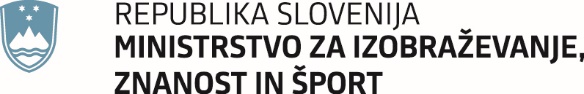 Masarykova cesta 16, 1000 Ljubljana	Gp.mizs@gov.siMasarykova cesta 16, 1000 Ljubljana	Gp.mizs@gov.siŠtevilka: 511-5/2021/32Številka: 511-5/2021/32Ljubljana, 19.10.2021Ljubljana, 19.10.2021GENERALNI SEKRETARIAT VLADE REPUBLIKE SLOVENIJEGp.gs@gov.siGENERALNI SEKRETARIAT VLADE REPUBLIKE SLOVENIJEGp.gs@gov.siZADEVA: Izhodišča za udeležbo delegacije Republike Slovenije na  41. zasedanju generalne konference  UNESCO, 9. – 24.11.2021 – predlog za obravnavoZADEVA: Izhodišča za udeležbo delegacije Republike Slovenije na  41. zasedanju generalne konference  UNESCO, 9. – 24.11.2021 – predlog za obravnavoZADEVA: Izhodišča za udeležbo delegacije Republike Slovenije na  41. zasedanju generalne konference  UNESCO, 9. – 24.11.2021 – predlog za obravnavoZADEVA: Izhodišča za udeležbo delegacije Republike Slovenije na  41. zasedanju generalne konference  UNESCO, 9. – 24.11.2021 – predlog za obravnavo1. Predlog sklepov vlade:1. Predlog sklepov vlade:1. Predlog sklepov vlade:1. Predlog sklepov vlade:Na podlagi prvega odstavka 21. člena Zakona o Vladi Republike Slovenije (Uradni list RS, št. 24/05 − uradno prečiščeno besedilo, 109/08, 38/10 − ZUKN, 8/12, 21/13, 47/13 − ZDU-1G, 65/14 in 55/17) je Vlada Republike Slovenije na ….seji dne ….. sprejela naslednjiSKLEP1. Vlada Republike Slovenije je sprejela izhodišča za udeležbo delegacije Republike Slovenije na  41. zasedanju generalne konference UNESCO, 9. – 24.11.2021.2. Vlada Republike Slovenije je imenovala delegacijo v naslednji sestavi (po statutu UNESCO):Delegati:–	prof. dr. Simona Kustec, ministrica za izobraževanje, znanost in šport, vodja delegacije,10.-12.11.2021,–	prof. dr. Irena Mlinarič Raščan, predsednica Slovenske nacionalne komisije za  UNESCO, članica delegacije, 10.-12.11.2021,–	Metka Ipavic, veleposlanica Republike Slovenije v Parizu, stalna predstavnica Republike Slovenije pri UNESCO, delegatka, namestnica vodje delegacije, 9. – 24.11.2021,–	Meta Bole, pooblaščena ministrica, Veleposlaništvo Republike Slovenije v Parizu, članica delegacije, 9. – 24.11.2021,–	Gašper Hrastelj, generalni sekretar Slovenske nacionalne komisije za UNESCO, Urad za UNESCO, Ministrstvo za izobraževanje, znanost in šport, član in sekretar delegacije RS, 10. – 24.11.2021.Namestniki delegatov:–	Dragica Bac, vodja kabineta ministrice, Ministrstvo za izobraževanje, znanost in šport, članica delegacije, 10. – 12.11.2021,–	Maja Krušič Šega, kabinet ministrice, Ministrstvo za izobraževanje, znanost in šport, članica delegacije, 10. – 12.11.2021,–	Špela Spanžel ALI Simona Bergoč, Ministrstvo za kulturo, članica delegacije, 17. – 19.11.2021.                                                                                                                            											Mag Janja Garvas Hočevar                                                                             		v.d. GENERALNEGA SEKRETARJASKLEP PREJMEJO:Ministrstvo za izobraževanje, znanost in šport,Ministrstvo za zunanje zadeve,Ministrstvo za kulturo,Ministrstvo za okolje in prostor,Ministrstvo za javno upravo,Veleposlaništvo RS v Parizu.Na podlagi prvega odstavka 21. člena Zakona o Vladi Republike Slovenije (Uradni list RS, št. 24/05 − uradno prečiščeno besedilo, 109/08, 38/10 − ZUKN, 8/12, 21/13, 47/13 − ZDU-1G, 65/14 in 55/17) je Vlada Republike Slovenije na ….seji dne ….. sprejela naslednjiSKLEP1. Vlada Republike Slovenije je sprejela izhodišča za udeležbo delegacije Republike Slovenije na  41. zasedanju generalne konference UNESCO, 9. – 24.11.2021.2. Vlada Republike Slovenije je imenovala delegacijo v naslednji sestavi (po statutu UNESCO):Delegati:–	prof. dr. Simona Kustec, ministrica za izobraževanje, znanost in šport, vodja delegacije,10.-12.11.2021,–	prof. dr. Irena Mlinarič Raščan, predsednica Slovenske nacionalne komisije za  UNESCO, članica delegacije, 10.-12.11.2021,–	Metka Ipavic, veleposlanica Republike Slovenije v Parizu, stalna predstavnica Republike Slovenije pri UNESCO, delegatka, namestnica vodje delegacije, 9. – 24.11.2021,–	Meta Bole, pooblaščena ministrica, Veleposlaništvo Republike Slovenije v Parizu, članica delegacije, 9. – 24.11.2021,–	Gašper Hrastelj, generalni sekretar Slovenske nacionalne komisije za UNESCO, Urad za UNESCO, Ministrstvo za izobraževanje, znanost in šport, član in sekretar delegacije RS, 10. – 24.11.2021.Namestniki delegatov:–	Dragica Bac, vodja kabineta ministrice, Ministrstvo za izobraževanje, znanost in šport, članica delegacije, 10. – 12.11.2021,–	Maja Krušič Šega, kabinet ministrice, Ministrstvo za izobraževanje, znanost in šport, članica delegacije, 10. – 12.11.2021,–	Špela Spanžel ALI Simona Bergoč, Ministrstvo za kulturo, članica delegacije, 17. – 19.11.2021.                                                                                                                            											Mag Janja Garvas Hočevar                                                                             		v.d. GENERALNEGA SEKRETARJASKLEP PREJMEJO:Ministrstvo za izobraževanje, znanost in šport,Ministrstvo za zunanje zadeve,Ministrstvo za kulturo,Ministrstvo za okolje in prostor,Ministrstvo za javno upravo,Veleposlaništvo RS v Parizu.Na podlagi prvega odstavka 21. člena Zakona o Vladi Republike Slovenije (Uradni list RS, št. 24/05 − uradno prečiščeno besedilo, 109/08, 38/10 − ZUKN, 8/12, 21/13, 47/13 − ZDU-1G, 65/14 in 55/17) je Vlada Republike Slovenije na ….seji dne ….. sprejela naslednjiSKLEP1. Vlada Republike Slovenije je sprejela izhodišča za udeležbo delegacije Republike Slovenije na  41. zasedanju generalne konference UNESCO, 9. – 24.11.2021.2. Vlada Republike Slovenije je imenovala delegacijo v naslednji sestavi (po statutu UNESCO):Delegati:–	prof. dr. Simona Kustec, ministrica za izobraževanje, znanost in šport, vodja delegacije,10.-12.11.2021,–	prof. dr. Irena Mlinarič Raščan, predsednica Slovenske nacionalne komisije za  UNESCO, članica delegacije, 10.-12.11.2021,–	Metka Ipavic, veleposlanica Republike Slovenije v Parizu, stalna predstavnica Republike Slovenije pri UNESCO, delegatka, namestnica vodje delegacije, 9. – 24.11.2021,–	Meta Bole, pooblaščena ministrica, Veleposlaništvo Republike Slovenije v Parizu, članica delegacije, 9. – 24.11.2021,–	Gašper Hrastelj, generalni sekretar Slovenske nacionalne komisije za UNESCO, Urad za UNESCO, Ministrstvo za izobraževanje, znanost in šport, član in sekretar delegacije RS, 10. – 24.11.2021.Namestniki delegatov:–	Dragica Bac, vodja kabineta ministrice, Ministrstvo za izobraževanje, znanost in šport, članica delegacije, 10. – 12.11.2021,–	Maja Krušič Šega, kabinet ministrice, Ministrstvo za izobraževanje, znanost in šport, članica delegacije, 10. – 12.11.2021,–	Špela Spanžel ALI Simona Bergoč, Ministrstvo za kulturo, članica delegacije, 17. – 19.11.2021.                                                                                                                            											Mag Janja Garvas Hočevar                                                                             		v.d. GENERALNEGA SEKRETARJASKLEP PREJMEJO:Ministrstvo za izobraževanje, znanost in šport,Ministrstvo za zunanje zadeve,Ministrstvo za kulturo,Ministrstvo za okolje in prostor,Ministrstvo za javno upravo,Veleposlaništvo RS v Parizu.Na podlagi prvega odstavka 21. člena Zakona o Vladi Republike Slovenije (Uradni list RS, št. 24/05 − uradno prečiščeno besedilo, 109/08, 38/10 − ZUKN, 8/12, 21/13, 47/13 − ZDU-1G, 65/14 in 55/17) je Vlada Republike Slovenije na ….seji dne ….. sprejela naslednjiSKLEP1. Vlada Republike Slovenije je sprejela izhodišča za udeležbo delegacije Republike Slovenije na  41. zasedanju generalne konference UNESCO, 9. – 24.11.2021.2. Vlada Republike Slovenije je imenovala delegacijo v naslednji sestavi (po statutu UNESCO):Delegati:–	prof. dr. Simona Kustec, ministrica za izobraževanje, znanost in šport, vodja delegacije,10.-12.11.2021,–	prof. dr. Irena Mlinarič Raščan, predsednica Slovenske nacionalne komisije za  UNESCO, članica delegacije, 10.-12.11.2021,–	Metka Ipavic, veleposlanica Republike Slovenije v Parizu, stalna predstavnica Republike Slovenije pri UNESCO, delegatka, namestnica vodje delegacije, 9. – 24.11.2021,–	Meta Bole, pooblaščena ministrica, Veleposlaništvo Republike Slovenije v Parizu, članica delegacije, 9. – 24.11.2021,–	Gašper Hrastelj, generalni sekretar Slovenske nacionalne komisije za UNESCO, Urad za UNESCO, Ministrstvo za izobraževanje, znanost in šport, član in sekretar delegacije RS, 10. – 24.11.2021.Namestniki delegatov:–	Dragica Bac, vodja kabineta ministrice, Ministrstvo za izobraževanje, znanost in šport, članica delegacije, 10. – 12.11.2021,–	Maja Krušič Šega, kabinet ministrice, Ministrstvo za izobraževanje, znanost in šport, članica delegacije, 10. – 12.11.2021,–	Špela Spanžel ALI Simona Bergoč, Ministrstvo za kulturo, članica delegacije, 17. – 19.11.2021.                                                                                                                            											Mag Janja Garvas Hočevar                                                                             		v.d. GENERALNEGA SEKRETARJASKLEP PREJMEJO:Ministrstvo za izobraževanje, znanost in šport,Ministrstvo za zunanje zadeve,Ministrstvo za kulturo,Ministrstvo za okolje in prostor,Ministrstvo za javno upravo,Veleposlaništvo RS v Parizu.2. Predlog za obravnavo predloga zakona po nujnem ali skrajšanem postopku v državnem zboru z obrazložitvijo razlogov:2. Predlog za obravnavo predloga zakona po nujnem ali skrajšanem postopku v državnem zboru z obrazložitvijo razlogov:2. Predlog za obravnavo predloga zakona po nujnem ali skrajšanem postopku v državnem zboru z obrazložitvijo razlogov:2. Predlog za obravnavo predloga zakona po nujnem ali skrajšanem postopku v državnem zboru z obrazložitvijo razlogov:////3.a Osebe, odgovorne za strokovno pripravo in usklajenost gradiva:3.a Osebe, odgovorne za strokovno pripravo in usklajenost gradiva:3.a Osebe, odgovorne za strokovno pripravo in usklajenost gradiva:3.a Osebe, odgovorne za strokovno pripravo in usklajenost gradiva:Prof. dr. Simona Kustec, MinistricaProf. dr. Mitja Slavinec, državni sekretarGašper Hrastelj, direktor, Urad za UNESCOProf. dr. Simona Kustec, MinistricaProf. dr. Mitja Slavinec, državni sekretarGašper Hrastelj, direktor, Urad za UNESCOProf. dr. Simona Kustec, MinistricaProf. dr. Mitja Slavinec, državni sekretarGašper Hrastelj, direktor, Urad za UNESCOProf. dr. Simona Kustec, MinistricaProf. dr. Mitja Slavinec, državni sekretarGašper Hrastelj, direktor, Urad za UNESCO3.b Zunanji strokovnjaki, ki so sodelovali pri pripravi dela ali celotnega gradiva:3.b Zunanji strokovnjaki, ki so sodelovali pri pripravi dela ali celotnega gradiva:3.b Zunanji strokovnjaki, ki so sodelovali pri pripravi dela ali celotnega gradiva:3.b Zunanji strokovnjaki, ki so sodelovali pri pripravi dela ali celotnega gradiva:////4. Predstavniki vlade, ki bodo sodelovali pri delu državnega zbora:4. Predstavniki vlade, ki bodo sodelovali pri delu državnega zbora:4. Predstavniki vlade, ki bodo sodelovali pri delu državnega zbora:4. Predstavniki vlade, ki bodo sodelovali pri delu državnega zbora:Gradiva ne bo obravnaval Državni zbor.Gradiva ne bo obravnaval Državni zbor.Gradiva ne bo obravnaval Državni zbor.Gradiva ne bo obravnaval Državni zbor.5. Kratek povzetek gradiva:5. Kratek povzetek gradiva:5. Kratek povzetek gradiva:5. Kratek povzetek gradiva:Gradivo vsebuje izhodišča ter sestavo delegacije Republike Slovenije na  41. zasedanju generalne konference UNESCO, 9. – 24.11.2021.Gradivo vsebuje izhodišča ter sestavo delegacije Republike Slovenije na  41. zasedanju generalne konference UNESCO, 9. – 24.11.2021.Gradivo vsebuje izhodišča ter sestavo delegacije Republike Slovenije na  41. zasedanju generalne konference UNESCO, 9. – 24.11.2021.Gradivo vsebuje izhodišča ter sestavo delegacije Republike Slovenije na  41. zasedanju generalne konference UNESCO, 9. – 24.11.2021.6. Presoja posledic za:6. Presoja posledic za:6. Presoja posledic za:6. Presoja posledic za:a)javnofinančna sredstva nad 40.000 EUR v tekočem in naslednjih treh letihjavnofinančna sredstva nad 40.000 EUR v tekočem in naslednjih treh letihDA/NEb)usklajenost slovenskega pravnega reda s pravnim redom Evropske unijeusklajenost slovenskega pravnega reda s pravnim redom Evropske unijeDA/NEc)administrativne poslediceadministrativne poslediceDA/NEč)gospodarstvo, zlasti mala in srednja podjetja ter konkurenčnost podjetijgospodarstvo, zlasti mala in srednja podjetja ter konkurenčnost podjetijDA/NEd)okolje, vključno s prostorskimi in varstvenimi vidikiokolje, vključno s prostorskimi in varstvenimi vidikiDA/NEe)socialno področjesocialno področjeDA/NEf)dokumente razvojnega načrtovanja:nacionalne dokumente razvojnega načrtovanjarazvojne politike na ravni programov po strukturi razvojne klasifikacije programskega proračunarazvojne dokumente Evropske unije in mednarodnih organizacijdokumente razvojnega načrtovanja:nacionalne dokumente razvojnega načrtovanjarazvojne politike na ravni programov po strukturi razvojne klasifikacije programskega proračunarazvojne dokumente Evropske unije in mednarodnih organizacijDA/NE7.a Predstavitev ocene finančnih posledic nad 40.000 EUR:(Samo če izberete DA pod točko 6.a.)7.a Predstavitev ocene finančnih posledic nad 40.000 EUR:(Samo če izberete DA pod točko 6.a.)7.a Predstavitev ocene finančnih posledic nad 40.000 EUR:(Samo če izberete DA pod točko 6.a.)7.a Predstavitev ocene finančnih posledic nad 40.000 EUR:(Samo če izberete DA pod točko 6.a.)I. Ocena finančnih posledic, ki niso načrtovane v sprejetem proračunuI. Ocena finančnih posledic, ki niso načrtovane v sprejetem proračunuI. Ocena finančnih posledic, ki niso načrtovane v sprejetem proračunuI. Ocena finančnih posledic, ki niso načrtovane v sprejetem proračunuI. Ocena finančnih posledic, ki niso načrtovane v sprejetem proračunuI. Ocena finančnih posledic, ki niso načrtovane v sprejetem proračunuI. Ocena finančnih posledic, ki niso načrtovane v sprejetem proračunuI. Ocena finančnih posledic, ki niso načrtovane v sprejetem proračunuI. Ocena finančnih posledic, ki niso načrtovane v sprejetem proračunuI. Ocena finančnih posledic, ki niso načrtovane v sprejetem proračunuTekoče leto (t)Tekoče leto (t)t + 1t + 2t + 2t + 2t + 2t + 3Predvideno povečanje (+) ali zmanjšanje (–) prihodkov državnega proračuna Predvideno povečanje (+) ali zmanjšanje (–) prihodkov državnega proračuna Predvideno povečanje (+) ali zmanjšanje (–) prihodkov občinskih proračunov Predvideno povečanje (+) ali zmanjšanje (–) prihodkov občinskih proračunov Predvideno povečanje (+) ali zmanjšanje (–) odhodkov državnega proračuna Predvideno povečanje (+) ali zmanjšanje (–) odhodkov državnega proračuna Predvideno povečanje (+) ali zmanjšanje (–) odhodkov občinskih proračunovPredvideno povečanje (+) ali zmanjšanje (–) odhodkov občinskih proračunovPredvideno povečanje (+) ali zmanjšanje (–) obveznosti za druga javnofinančna sredstvaPredvideno povečanje (+) ali zmanjšanje (–) obveznosti za druga javnofinančna sredstvaII. Finančne posledice za državni proračunII. Finančne posledice za državni proračunII. Finančne posledice za državni proračunII. Finančne posledice za državni proračunII. Finančne posledice za državni proračunII. Finančne posledice za državni proračunII. Finančne posledice za državni proračunII. Finančne posledice za državni proračunII. Finančne posledice za državni proračunII. Finančne posledice za državni proračunII.a Pravice porabe za izvedbo predlaganih rešitev so zagotovljene:II.a Pravice porabe za izvedbo predlaganih rešitev so zagotovljene:II.a Pravice porabe za izvedbo predlaganih rešitev so zagotovljene:II.a Pravice porabe za izvedbo predlaganih rešitev so zagotovljene:II.a Pravice porabe za izvedbo predlaganih rešitev so zagotovljene:II.a Pravice porabe za izvedbo predlaganih rešitev so zagotovljene:II.a Pravice porabe za izvedbo predlaganih rešitev so zagotovljene:II.a Pravice porabe za izvedbo predlaganih rešitev so zagotovljene:II.a Pravice porabe za izvedbo predlaganih rešitev so zagotovljene:II.a Pravice porabe za izvedbo predlaganih rešitev so zagotovljene:Ime proračunskega uporabnika Šifra in naziv ukrepa, projektaŠifra in naziv ukrepa, projektaŠifra in naziv proračunske postavkeŠifra in naziv proračunske postavkeZnesek za tekoče leto (t)Znesek za tekoče leto (t)Znesek za tekoče leto (t)Znesek za tekoče leto (t)Znesek za t + 1**MIZŠ334810 Materialni stroški MIZŠ334810 Materialni stroški MIZŠ6.000,006.000,006.000,006.000,00MK131088Materialni stroški in131149UNESCO-  znak EU dediščine131088Materialni stroški in131149UNESCO-  znak EU dediščine1.000,001.000,001.000,001.000,00SKUPAJSKUPAJSKUPAJSKUPAJSKUPAJII.b Manjkajoče pravice porabe bodo zagotovljene s prerazporeditvijo:II.b Manjkajoče pravice porabe bodo zagotovljene s prerazporeditvijo:II.b Manjkajoče pravice porabe bodo zagotovljene s prerazporeditvijo:II.b Manjkajoče pravice porabe bodo zagotovljene s prerazporeditvijo:II.b Manjkajoče pravice porabe bodo zagotovljene s prerazporeditvijo:II.b Manjkajoče pravice porabe bodo zagotovljene s prerazporeditvijo:II.b Manjkajoče pravice porabe bodo zagotovljene s prerazporeditvijo:II.b Manjkajoče pravice porabe bodo zagotovljene s prerazporeditvijo:II.b Manjkajoče pravice porabe bodo zagotovljene s prerazporeditvijo:II.b Manjkajoče pravice porabe bodo zagotovljene s prerazporeditvijo:Ime proračunskega uporabnika Šifra in naziv ukrepa, projektaŠifra in naziv ukrepa, projektaŠifra in naziv proračunske postavke Šifra in naziv proračunske postavke Znesek za tekoče leto (t)Znesek za tekoče leto (t)Znesek za tekoče leto (t)Znesek za tekoče leto (t)Znesek za t + 1 SKUPAJSKUPAJSKUPAJSKUPAJSKUPAJII.c Načrtovana nadomestitev zmanjšanih prihodkov in povečanih odhodkov proračuna:II.c Načrtovana nadomestitev zmanjšanih prihodkov in povečanih odhodkov proračuna:II.c Načrtovana nadomestitev zmanjšanih prihodkov in povečanih odhodkov proračuna:II.c Načrtovana nadomestitev zmanjšanih prihodkov in povečanih odhodkov proračuna:II.c Načrtovana nadomestitev zmanjšanih prihodkov in povečanih odhodkov proračuna:II.c Načrtovana nadomestitev zmanjšanih prihodkov in povečanih odhodkov proračuna:II.c Načrtovana nadomestitev zmanjšanih prihodkov in povečanih odhodkov proračuna:II.c Načrtovana nadomestitev zmanjšanih prihodkov in povečanih odhodkov proračuna:II.c Načrtovana nadomestitev zmanjšanih prihodkov in povečanih odhodkov proračuna:II.c Načrtovana nadomestitev zmanjšanih prihodkov in povečanih odhodkov proračuna:Novi prihodkiNovi prihodkiNovi prihodkiZnesek za tekoče leto (t)Znesek za tekoče leto (t)Znesek za tekoče leto (t)Znesek za t + 1Znesek za t + 1Znesek za t + 1Znesek za t + 1SKUPAJSKUPAJSKUPAJOBRAZLOŽITEV:Ocena finančnih posledic, ki niso načrtovane v sprejetem proračunuV zvezi s predlaganim vladnim gradivom se navedejo predvidene spremembe (povečanje, zmanjšanje):prihodkov državnega proračuna in občinskih proračunov,odhodkov državnega proračuna, ki niso načrtovani na ukrepih oziroma projektih sprejetih proračunov,obveznosti za druga javnofinančna sredstva (drugi viri), ki niso načrtovana na ukrepih oziroma projektih sprejetih proračunov.Finančne posledice za državni proračunPrikazane morajo biti finančne posledice za državni proračun, ki so na proračunskih postavkah načrtovane v dinamiki projektov oziroma ukrepov:II.a Pravice porabe za izvedbo predlaganih rešitev so zagotovljene:Navedejo se proračunski uporabnik, ki financira projekt oziroma ukrep; projekt oziroma ukrep, s katerim se bodo dosegli cilji vladnega gradiva, in proračunske postavke (kot proračunski vir financiranja), na katerih so v celoti ali delno zagotovljene pravice porabe (v tem primeru je nujna povezava s točko II.b). Pri uvrstitvi novega projekta oziroma ukrepa v načrt razvojnih programov se navedejo:proračunski uporabnik, ki bo financiral novi projekt oziroma ukrep,projekt oziroma ukrep, s katerim se bodo dosegli cilji vladnega gradiva, in proračunske postavke.Za zagotovitev pravic porabe na proračunskih postavkah, s katerih se bo financiral novi projekt oziroma ukrep, je treba izpolniti tudi točko II.b, saj je za novi projekt oziroma ukrep mogoče zagotoviti pravice porabe le s prerazporeditvijo s proračunskih postavk, s katerih se financirajo že sprejeti oziroma veljavni projekti in ukrepi.II.b Manjkajoče pravice porabe bodo zagotovljene s prerazporeditvijo:Navedejo se proračunski uporabniki, sprejeti (veljavni) ukrepi oziroma projekti, ki jih proračunski uporabnik izvaja, in proračunske postavke tega proračunskega uporabnika, ki so v dinamiki teh projektov oziroma ukrepov ter s katerih se bodo s prerazporeditvijo zagotovile pravice porabe za dodatne aktivnosti pri obstoječih projektih oziroma ukrepih ali novih projektih oziroma ukrepih, navedenih v točki II.a.II.c Načrtovana nadomestitev zmanjšanih prihodkov in povečanih odhodkov proračuna:Če se povečani odhodki (pravice porabe) ne bodo zagotovili tako, kot je določeno v točkah II.a in II.b, je povečanje odhodkov in izdatkov proračuna mogoče na podlagi zakona, ki ureja izvrševanje državnega proračuna (npr. priliv namenskih sredstev EU). Ukrepanje ob zmanjšanju prihodkov in prejemkov proračuna je določeno z zakonom, ki ureja javne finance, in zakonom, ki ureja izvrševanje državnega proračuna.OBRAZLOŽITEV:Ocena finančnih posledic, ki niso načrtovane v sprejetem proračunuV zvezi s predlaganim vladnim gradivom se navedejo predvidene spremembe (povečanje, zmanjšanje):prihodkov državnega proračuna in občinskih proračunov,odhodkov državnega proračuna, ki niso načrtovani na ukrepih oziroma projektih sprejetih proračunov,obveznosti za druga javnofinančna sredstva (drugi viri), ki niso načrtovana na ukrepih oziroma projektih sprejetih proračunov.Finančne posledice za državni proračunPrikazane morajo biti finančne posledice za državni proračun, ki so na proračunskih postavkah načrtovane v dinamiki projektov oziroma ukrepov:II.a Pravice porabe za izvedbo predlaganih rešitev so zagotovljene:Navedejo se proračunski uporabnik, ki financira projekt oziroma ukrep; projekt oziroma ukrep, s katerim se bodo dosegli cilji vladnega gradiva, in proračunske postavke (kot proračunski vir financiranja), na katerih so v celoti ali delno zagotovljene pravice porabe (v tem primeru je nujna povezava s točko II.b). Pri uvrstitvi novega projekta oziroma ukrepa v načrt razvojnih programov se navedejo:proračunski uporabnik, ki bo financiral novi projekt oziroma ukrep,projekt oziroma ukrep, s katerim se bodo dosegli cilji vladnega gradiva, in proračunske postavke.Za zagotovitev pravic porabe na proračunskih postavkah, s katerih se bo financiral novi projekt oziroma ukrep, je treba izpolniti tudi točko II.b, saj je za novi projekt oziroma ukrep mogoče zagotoviti pravice porabe le s prerazporeditvijo s proračunskih postavk, s katerih se financirajo že sprejeti oziroma veljavni projekti in ukrepi.II.b Manjkajoče pravice porabe bodo zagotovljene s prerazporeditvijo:Navedejo se proračunski uporabniki, sprejeti (veljavni) ukrepi oziroma projekti, ki jih proračunski uporabnik izvaja, in proračunske postavke tega proračunskega uporabnika, ki so v dinamiki teh projektov oziroma ukrepov ter s katerih se bodo s prerazporeditvijo zagotovile pravice porabe za dodatne aktivnosti pri obstoječih projektih oziroma ukrepih ali novih projektih oziroma ukrepih, navedenih v točki II.a.II.c Načrtovana nadomestitev zmanjšanih prihodkov in povečanih odhodkov proračuna:Če se povečani odhodki (pravice porabe) ne bodo zagotovili tako, kot je določeno v točkah II.a in II.b, je povečanje odhodkov in izdatkov proračuna mogoče na podlagi zakona, ki ureja izvrševanje državnega proračuna (npr. priliv namenskih sredstev EU). Ukrepanje ob zmanjšanju prihodkov in prejemkov proračuna je določeno z zakonom, ki ureja javne finance, in zakonom, ki ureja izvrševanje državnega proračuna.OBRAZLOŽITEV:Ocena finančnih posledic, ki niso načrtovane v sprejetem proračunuV zvezi s predlaganim vladnim gradivom se navedejo predvidene spremembe (povečanje, zmanjšanje):prihodkov državnega proračuna in občinskih proračunov,odhodkov državnega proračuna, ki niso načrtovani na ukrepih oziroma projektih sprejetih proračunov,obveznosti za druga javnofinančna sredstva (drugi viri), ki niso načrtovana na ukrepih oziroma projektih sprejetih proračunov.Finančne posledice za državni proračunPrikazane morajo biti finančne posledice za državni proračun, ki so na proračunskih postavkah načrtovane v dinamiki projektov oziroma ukrepov:II.a Pravice porabe za izvedbo predlaganih rešitev so zagotovljene:Navedejo se proračunski uporabnik, ki financira projekt oziroma ukrep; projekt oziroma ukrep, s katerim se bodo dosegli cilji vladnega gradiva, in proračunske postavke (kot proračunski vir financiranja), na katerih so v celoti ali delno zagotovljene pravice porabe (v tem primeru je nujna povezava s točko II.b). Pri uvrstitvi novega projekta oziroma ukrepa v načrt razvojnih programov se navedejo:proračunski uporabnik, ki bo financiral novi projekt oziroma ukrep,projekt oziroma ukrep, s katerim se bodo dosegli cilji vladnega gradiva, in proračunske postavke.Za zagotovitev pravic porabe na proračunskih postavkah, s katerih se bo financiral novi projekt oziroma ukrep, je treba izpolniti tudi točko II.b, saj je za novi projekt oziroma ukrep mogoče zagotoviti pravice porabe le s prerazporeditvijo s proračunskih postavk, s katerih se financirajo že sprejeti oziroma veljavni projekti in ukrepi.II.b Manjkajoče pravice porabe bodo zagotovljene s prerazporeditvijo:Navedejo se proračunski uporabniki, sprejeti (veljavni) ukrepi oziroma projekti, ki jih proračunski uporabnik izvaja, in proračunske postavke tega proračunskega uporabnika, ki so v dinamiki teh projektov oziroma ukrepov ter s katerih se bodo s prerazporeditvijo zagotovile pravice porabe za dodatne aktivnosti pri obstoječih projektih oziroma ukrepih ali novih projektih oziroma ukrepih, navedenih v točki II.a.II.c Načrtovana nadomestitev zmanjšanih prihodkov in povečanih odhodkov proračuna:Če se povečani odhodki (pravice porabe) ne bodo zagotovili tako, kot je določeno v točkah II.a in II.b, je povečanje odhodkov in izdatkov proračuna mogoče na podlagi zakona, ki ureja izvrševanje državnega proračuna (npr. priliv namenskih sredstev EU). Ukrepanje ob zmanjšanju prihodkov in prejemkov proračuna je določeno z zakonom, ki ureja javne finance, in zakonom, ki ureja izvrševanje državnega proračuna.OBRAZLOŽITEV:Ocena finančnih posledic, ki niso načrtovane v sprejetem proračunuV zvezi s predlaganim vladnim gradivom se navedejo predvidene spremembe (povečanje, zmanjšanje):prihodkov državnega proračuna in občinskih proračunov,odhodkov državnega proračuna, ki niso načrtovani na ukrepih oziroma projektih sprejetih proračunov,obveznosti za druga javnofinančna sredstva (drugi viri), ki niso načrtovana na ukrepih oziroma projektih sprejetih proračunov.Finančne posledice za državni proračunPrikazane morajo biti finančne posledice za državni proračun, ki so na proračunskih postavkah načrtovane v dinamiki projektov oziroma ukrepov:II.a Pravice porabe za izvedbo predlaganih rešitev so zagotovljene:Navedejo se proračunski uporabnik, ki financira projekt oziroma ukrep; projekt oziroma ukrep, s katerim se bodo dosegli cilji vladnega gradiva, in proračunske postavke (kot proračunski vir financiranja), na katerih so v celoti ali delno zagotovljene pravice porabe (v tem primeru je nujna povezava s točko II.b). Pri uvrstitvi novega projekta oziroma ukrepa v načrt razvojnih programov se navedejo:proračunski uporabnik, ki bo financiral novi projekt oziroma ukrep,projekt oziroma ukrep, s katerim se bodo dosegli cilji vladnega gradiva, in proračunske postavke.Za zagotovitev pravic porabe na proračunskih postavkah, s katerih se bo financiral novi projekt oziroma ukrep, je treba izpolniti tudi točko II.b, saj je za novi projekt oziroma ukrep mogoče zagotoviti pravice porabe le s prerazporeditvijo s proračunskih postavk, s katerih se financirajo že sprejeti oziroma veljavni projekti in ukrepi.II.b Manjkajoče pravice porabe bodo zagotovljene s prerazporeditvijo:Navedejo se proračunski uporabniki, sprejeti (veljavni) ukrepi oziroma projekti, ki jih proračunski uporabnik izvaja, in proračunske postavke tega proračunskega uporabnika, ki so v dinamiki teh projektov oziroma ukrepov ter s katerih se bodo s prerazporeditvijo zagotovile pravice porabe za dodatne aktivnosti pri obstoječih projektih oziroma ukrepih ali novih projektih oziroma ukrepih, navedenih v točki II.a.II.c Načrtovana nadomestitev zmanjšanih prihodkov in povečanih odhodkov proračuna:Če se povečani odhodki (pravice porabe) ne bodo zagotovili tako, kot je določeno v točkah II.a in II.b, je povečanje odhodkov in izdatkov proračuna mogoče na podlagi zakona, ki ureja izvrševanje državnega proračuna (npr. priliv namenskih sredstev EU). Ukrepanje ob zmanjšanju prihodkov in prejemkov proračuna je določeno z zakonom, ki ureja javne finance, in zakonom, ki ureja izvrševanje državnega proračuna.OBRAZLOŽITEV:Ocena finančnih posledic, ki niso načrtovane v sprejetem proračunuV zvezi s predlaganim vladnim gradivom se navedejo predvidene spremembe (povečanje, zmanjšanje):prihodkov državnega proračuna in občinskih proračunov,odhodkov državnega proračuna, ki niso načrtovani na ukrepih oziroma projektih sprejetih proračunov,obveznosti za druga javnofinančna sredstva (drugi viri), ki niso načrtovana na ukrepih oziroma projektih sprejetih proračunov.Finančne posledice za državni proračunPrikazane morajo biti finančne posledice za državni proračun, ki so na proračunskih postavkah načrtovane v dinamiki projektov oziroma ukrepov:II.a Pravice porabe za izvedbo predlaganih rešitev so zagotovljene:Navedejo se proračunski uporabnik, ki financira projekt oziroma ukrep; projekt oziroma ukrep, s katerim se bodo dosegli cilji vladnega gradiva, in proračunske postavke (kot proračunski vir financiranja), na katerih so v celoti ali delno zagotovljene pravice porabe (v tem primeru je nujna povezava s točko II.b). Pri uvrstitvi novega projekta oziroma ukrepa v načrt razvojnih programov se navedejo:proračunski uporabnik, ki bo financiral novi projekt oziroma ukrep,projekt oziroma ukrep, s katerim se bodo dosegli cilji vladnega gradiva, in proračunske postavke.Za zagotovitev pravic porabe na proračunskih postavkah, s katerih se bo financiral novi projekt oziroma ukrep, je treba izpolniti tudi točko II.b, saj je za novi projekt oziroma ukrep mogoče zagotoviti pravice porabe le s prerazporeditvijo s proračunskih postavk, s katerih se financirajo že sprejeti oziroma veljavni projekti in ukrepi.II.b Manjkajoče pravice porabe bodo zagotovljene s prerazporeditvijo:Navedejo se proračunski uporabniki, sprejeti (veljavni) ukrepi oziroma projekti, ki jih proračunski uporabnik izvaja, in proračunske postavke tega proračunskega uporabnika, ki so v dinamiki teh projektov oziroma ukrepov ter s katerih se bodo s prerazporeditvijo zagotovile pravice porabe za dodatne aktivnosti pri obstoječih projektih oziroma ukrepih ali novih projektih oziroma ukrepih, navedenih v točki II.a.II.c Načrtovana nadomestitev zmanjšanih prihodkov in povečanih odhodkov proračuna:Če se povečani odhodki (pravice porabe) ne bodo zagotovili tako, kot je določeno v točkah II.a in II.b, je povečanje odhodkov in izdatkov proračuna mogoče na podlagi zakona, ki ureja izvrševanje državnega proračuna (npr. priliv namenskih sredstev EU). Ukrepanje ob zmanjšanju prihodkov in prejemkov proračuna je določeno z zakonom, ki ureja javne finance, in zakonom, ki ureja izvrševanje državnega proračuna.OBRAZLOŽITEV:Ocena finančnih posledic, ki niso načrtovane v sprejetem proračunuV zvezi s predlaganim vladnim gradivom se navedejo predvidene spremembe (povečanje, zmanjšanje):prihodkov državnega proračuna in občinskih proračunov,odhodkov državnega proračuna, ki niso načrtovani na ukrepih oziroma projektih sprejetih proračunov,obveznosti za druga javnofinančna sredstva (drugi viri), ki niso načrtovana na ukrepih oziroma projektih sprejetih proračunov.Finančne posledice za državni proračunPrikazane morajo biti finančne posledice za državni proračun, ki so na proračunskih postavkah načrtovane v dinamiki projektov oziroma ukrepov:II.a Pravice porabe za izvedbo predlaganih rešitev so zagotovljene:Navedejo se proračunski uporabnik, ki financira projekt oziroma ukrep; projekt oziroma ukrep, s katerim se bodo dosegli cilji vladnega gradiva, in proračunske postavke (kot proračunski vir financiranja), na katerih so v celoti ali delno zagotovljene pravice porabe (v tem primeru je nujna povezava s točko II.b). Pri uvrstitvi novega projekta oziroma ukrepa v načrt razvojnih programov se navedejo:proračunski uporabnik, ki bo financiral novi projekt oziroma ukrep,projekt oziroma ukrep, s katerim se bodo dosegli cilji vladnega gradiva, in proračunske postavke.Za zagotovitev pravic porabe na proračunskih postavkah, s katerih se bo financiral novi projekt oziroma ukrep, je treba izpolniti tudi točko II.b, saj je za novi projekt oziroma ukrep mogoče zagotoviti pravice porabe le s prerazporeditvijo s proračunskih postavk, s katerih se financirajo že sprejeti oziroma veljavni projekti in ukrepi.II.b Manjkajoče pravice porabe bodo zagotovljene s prerazporeditvijo:Navedejo se proračunski uporabniki, sprejeti (veljavni) ukrepi oziroma projekti, ki jih proračunski uporabnik izvaja, in proračunske postavke tega proračunskega uporabnika, ki so v dinamiki teh projektov oziroma ukrepov ter s katerih se bodo s prerazporeditvijo zagotovile pravice porabe za dodatne aktivnosti pri obstoječih projektih oziroma ukrepih ali novih projektih oziroma ukrepih, navedenih v točki II.a.II.c Načrtovana nadomestitev zmanjšanih prihodkov in povečanih odhodkov proračuna:Če se povečani odhodki (pravice porabe) ne bodo zagotovili tako, kot je določeno v točkah II.a in II.b, je povečanje odhodkov in izdatkov proračuna mogoče na podlagi zakona, ki ureja izvrševanje državnega proračuna (npr. priliv namenskih sredstev EU). Ukrepanje ob zmanjšanju prihodkov in prejemkov proračuna je določeno z zakonom, ki ureja javne finance, in zakonom, ki ureja izvrševanje državnega proračuna.OBRAZLOŽITEV:Ocena finančnih posledic, ki niso načrtovane v sprejetem proračunuV zvezi s predlaganim vladnim gradivom se navedejo predvidene spremembe (povečanje, zmanjšanje):prihodkov državnega proračuna in občinskih proračunov,odhodkov državnega proračuna, ki niso načrtovani na ukrepih oziroma projektih sprejetih proračunov,obveznosti za druga javnofinančna sredstva (drugi viri), ki niso načrtovana na ukrepih oziroma projektih sprejetih proračunov.Finančne posledice za državni proračunPrikazane morajo biti finančne posledice za državni proračun, ki so na proračunskih postavkah načrtovane v dinamiki projektov oziroma ukrepov:II.a Pravice porabe za izvedbo predlaganih rešitev so zagotovljene:Navedejo se proračunski uporabnik, ki financira projekt oziroma ukrep; projekt oziroma ukrep, s katerim se bodo dosegli cilji vladnega gradiva, in proračunske postavke (kot proračunski vir financiranja), na katerih so v celoti ali delno zagotovljene pravice porabe (v tem primeru je nujna povezava s točko II.b). Pri uvrstitvi novega projekta oziroma ukrepa v načrt razvojnih programov se navedejo:proračunski uporabnik, ki bo financiral novi projekt oziroma ukrep,projekt oziroma ukrep, s katerim se bodo dosegli cilji vladnega gradiva, in proračunske postavke.Za zagotovitev pravic porabe na proračunskih postavkah, s katerih se bo financiral novi projekt oziroma ukrep, je treba izpolniti tudi točko II.b, saj je za novi projekt oziroma ukrep mogoče zagotoviti pravice porabe le s prerazporeditvijo s proračunskih postavk, s katerih se financirajo že sprejeti oziroma veljavni projekti in ukrepi.II.b Manjkajoče pravice porabe bodo zagotovljene s prerazporeditvijo:Navedejo se proračunski uporabniki, sprejeti (veljavni) ukrepi oziroma projekti, ki jih proračunski uporabnik izvaja, in proračunske postavke tega proračunskega uporabnika, ki so v dinamiki teh projektov oziroma ukrepov ter s katerih se bodo s prerazporeditvijo zagotovile pravice porabe za dodatne aktivnosti pri obstoječih projektih oziroma ukrepih ali novih projektih oziroma ukrepih, navedenih v točki II.a.II.c Načrtovana nadomestitev zmanjšanih prihodkov in povečanih odhodkov proračuna:Če se povečani odhodki (pravice porabe) ne bodo zagotovili tako, kot je določeno v točkah II.a in II.b, je povečanje odhodkov in izdatkov proračuna mogoče na podlagi zakona, ki ureja izvrševanje državnega proračuna (npr. priliv namenskih sredstev EU). Ukrepanje ob zmanjšanju prihodkov in prejemkov proračuna je določeno z zakonom, ki ureja javne finance, in zakonom, ki ureja izvrševanje državnega proračuna.OBRAZLOŽITEV:Ocena finančnih posledic, ki niso načrtovane v sprejetem proračunuV zvezi s predlaganim vladnim gradivom se navedejo predvidene spremembe (povečanje, zmanjšanje):prihodkov državnega proračuna in občinskih proračunov,odhodkov državnega proračuna, ki niso načrtovani na ukrepih oziroma projektih sprejetih proračunov,obveznosti za druga javnofinančna sredstva (drugi viri), ki niso načrtovana na ukrepih oziroma projektih sprejetih proračunov.Finančne posledice za državni proračunPrikazane morajo biti finančne posledice za državni proračun, ki so na proračunskih postavkah načrtovane v dinamiki projektov oziroma ukrepov:II.a Pravice porabe za izvedbo predlaganih rešitev so zagotovljene:Navedejo se proračunski uporabnik, ki financira projekt oziroma ukrep; projekt oziroma ukrep, s katerim se bodo dosegli cilji vladnega gradiva, in proračunske postavke (kot proračunski vir financiranja), na katerih so v celoti ali delno zagotovljene pravice porabe (v tem primeru je nujna povezava s točko II.b). Pri uvrstitvi novega projekta oziroma ukrepa v načrt razvojnih programov se navedejo:proračunski uporabnik, ki bo financiral novi projekt oziroma ukrep,projekt oziroma ukrep, s katerim se bodo dosegli cilji vladnega gradiva, in proračunske postavke.Za zagotovitev pravic porabe na proračunskih postavkah, s katerih se bo financiral novi projekt oziroma ukrep, je treba izpolniti tudi točko II.b, saj je za novi projekt oziroma ukrep mogoče zagotoviti pravice porabe le s prerazporeditvijo s proračunskih postavk, s katerih se financirajo že sprejeti oziroma veljavni projekti in ukrepi.II.b Manjkajoče pravice porabe bodo zagotovljene s prerazporeditvijo:Navedejo se proračunski uporabniki, sprejeti (veljavni) ukrepi oziroma projekti, ki jih proračunski uporabnik izvaja, in proračunske postavke tega proračunskega uporabnika, ki so v dinamiki teh projektov oziroma ukrepov ter s katerih se bodo s prerazporeditvijo zagotovile pravice porabe za dodatne aktivnosti pri obstoječih projektih oziroma ukrepih ali novih projektih oziroma ukrepih, navedenih v točki II.a.II.c Načrtovana nadomestitev zmanjšanih prihodkov in povečanih odhodkov proračuna:Če se povečani odhodki (pravice porabe) ne bodo zagotovili tako, kot je določeno v točkah II.a in II.b, je povečanje odhodkov in izdatkov proračuna mogoče na podlagi zakona, ki ureja izvrševanje državnega proračuna (npr. priliv namenskih sredstev EU). Ukrepanje ob zmanjšanju prihodkov in prejemkov proračuna je določeno z zakonom, ki ureja javne finance, in zakonom, ki ureja izvrševanje državnega proračuna.OBRAZLOŽITEV:Ocena finančnih posledic, ki niso načrtovane v sprejetem proračunuV zvezi s predlaganim vladnim gradivom se navedejo predvidene spremembe (povečanje, zmanjšanje):prihodkov državnega proračuna in občinskih proračunov,odhodkov državnega proračuna, ki niso načrtovani na ukrepih oziroma projektih sprejetih proračunov,obveznosti za druga javnofinančna sredstva (drugi viri), ki niso načrtovana na ukrepih oziroma projektih sprejetih proračunov.Finančne posledice za državni proračunPrikazane morajo biti finančne posledice za državni proračun, ki so na proračunskih postavkah načrtovane v dinamiki projektov oziroma ukrepov:II.a Pravice porabe za izvedbo predlaganih rešitev so zagotovljene:Navedejo se proračunski uporabnik, ki financira projekt oziroma ukrep; projekt oziroma ukrep, s katerim se bodo dosegli cilji vladnega gradiva, in proračunske postavke (kot proračunski vir financiranja), na katerih so v celoti ali delno zagotovljene pravice porabe (v tem primeru je nujna povezava s točko II.b). Pri uvrstitvi novega projekta oziroma ukrepa v načrt razvojnih programov se navedejo:proračunski uporabnik, ki bo financiral novi projekt oziroma ukrep,projekt oziroma ukrep, s katerim se bodo dosegli cilji vladnega gradiva, in proračunske postavke.Za zagotovitev pravic porabe na proračunskih postavkah, s katerih se bo financiral novi projekt oziroma ukrep, je treba izpolniti tudi točko II.b, saj je za novi projekt oziroma ukrep mogoče zagotoviti pravice porabe le s prerazporeditvijo s proračunskih postavk, s katerih se financirajo že sprejeti oziroma veljavni projekti in ukrepi.II.b Manjkajoče pravice porabe bodo zagotovljene s prerazporeditvijo:Navedejo se proračunski uporabniki, sprejeti (veljavni) ukrepi oziroma projekti, ki jih proračunski uporabnik izvaja, in proračunske postavke tega proračunskega uporabnika, ki so v dinamiki teh projektov oziroma ukrepov ter s katerih se bodo s prerazporeditvijo zagotovile pravice porabe za dodatne aktivnosti pri obstoječih projektih oziroma ukrepih ali novih projektih oziroma ukrepih, navedenih v točki II.a.II.c Načrtovana nadomestitev zmanjšanih prihodkov in povečanih odhodkov proračuna:Če se povečani odhodki (pravice porabe) ne bodo zagotovili tako, kot je določeno v točkah II.a in II.b, je povečanje odhodkov in izdatkov proračuna mogoče na podlagi zakona, ki ureja izvrševanje državnega proračuna (npr. priliv namenskih sredstev EU). Ukrepanje ob zmanjšanju prihodkov in prejemkov proračuna je določeno z zakonom, ki ureja javne finance, in zakonom, ki ureja izvrševanje državnega proračuna.OBRAZLOŽITEV:Ocena finančnih posledic, ki niso načrtovane v sprejetem proračunuV zvezi s predlaganim vladnim gradivom se navedejo predvidene spremembe (povečanje, zmanjšanje):prihodkov državnega proračuna in občinskih proračunov,odhodkov državnega proračuna, ki niso načrtovani na ukrepih oziroma projektih sprejetih proračunov,obveznosti za druga javnofinančna sredstva (drugi viri), ki niso načrtovana na ukrepih oziroma projektih sprejetih proračunov.Finančne posledice za državni proračunPrikazane morajo biti finančne posledice za državni proračun, ki so na proračunskih postavkah načrtovane v dinamiki projektov oziroma ukrepov:II.a Pravice porabe za izvedbo predlaganih rešitev so zagotovljene:Navedejo se proračunski uporabnik, ki financira projekt oziroma ukrep; projekt oziroma ukrep, s katerim se bodo dosegli cilji vladnega gradiva, in proračunske postavke (kot proračunski vir financiranja), na katerih so v celoti ali delno zagotovljene pravice porabe (v tem primeru je nujna povezava s točko II.b). Pri uvrstitvi novega projekta oziroma ukrepa v načrt razvojnih programov se navedejo:proračunski uporabnik, ki bo financiral novi projekt oziroma ukrep,projekt oziroma ukrep, s katerim se bodo dosegli cilji vladnega gradiva, in proračunske postavke.Za zagotovitev pravic porabe na proračunskih postavkah, s katerih se bo financiral novi projekt oziroma ukrep, je treba izpolniti tudi točko II.b, saj je za novi projekt oziroma ukrep mogoče zagotoviti pravice porabe le s prerazporeditvijo s proračunskih postavk, s katerih se financirajo že sprejeti oziroma veljavni projekti in ukrepi.II.b Manjkajoče pravice porabe bodo zagotovljene s prerazporeditvijo:Navedejo se proračunski uporabniki, sprejeti (veljavni) ukrepi oziroma projekti, ki jih proračunski uporabnik izvaja, in proračunske postavke tega proračunskega uporabnika, ki so v dinamiki teh projektov oziroma ukrepov ter s katerih se bodo s prerazporeditvijo zagotovile pravice porabe za dodatne aktivnosti pri obstoječih projektih oziroma ukrepih ali novih projektih oziroma ukrepih, navedenih v točki II.a.II.c Načrtovana nadomestitev zmanjšanih prihodkov in povečanih odhodkov proračuna:Če se povečani odhodki (pravice porabe) ne bodo zagotovili tako, kot je določeno v točkah II.a in II.b, je povečanje odhodkov in izdatkov proračuna mogoče na podlagi zakona, ki ureja izvrševanje državnega proračuna (npr. priliv namenskih sredstev EU). Ukrepanje ob zmanjšanju prihodkov in prejemkov proračuna je določeno z zakonom, ki ureja javne finance, in zakonom, ki ureja izvrševanje državnega proračuna.7.b Predstavitev ocene finančnih posledic pod 40.000 EUR:Gradivo nima večjih finančnih posledic za državni proračun. Potni stroški se krijejo iz proračunske postavke proračunskega uporabnika PP 334810-Materialni stroški. 7.b Predstavitev ocene finančnih posledic pod 40.000 EUR:Gradivo nima večjih finančnih posledic za državni proračun. Potni stroški se krijejo iz proračunske postavke proračunskega uporabnika PP 334810-Materialni stroški. 7.b Predstavitev ocene finančnih posledic pod 40.000 EUR:Gradivo nima večjih finančnih posledic za državni proračun. Potni stroški se krijejo iz proračunske postavke proračunskega uporabnika PP 334810-Materialni stroški. 7.b Predstavitev ocene finančnih posledic pod 40.000 EUR:Gradivo nima večjih finančnih posledic za državni proračun. Potni stroški se krijejo iz proračunske postavke proračunskega uporabnika PP 334810-Materialni stroški. 7.b Predstavitev ocene finančnih posledic pod 40.000 EUR:Gradivo nima večjih finančnih posledic za državni proračun. Potni stroški se krijejo iz proračunske postavke proračunskega uporabnika PP 334810-Materialni stroški. 7.b Predstavitev ocene finančnih posledic pod 40.000 EUR:Gradivo nima večjih finančnih posledic za državni proračun. Potni stroški se krijejo iz proračunske postavke proračunskega uporabnika PP 334810-Materialni stroški. 7.b Predstavitev ocene finančnih posledic pod 40.000 EUR:Gradivo nima večjih finančnih posledic za državni proračun. Potni stroški se krijejo iz proračunske postavke proračunskega uporabnika PP 334810-Materialni stroški. 7.b Predstavitev ocene finančnih posledic pod 40.000 EUR:Gradivo nima večjih finančnih posledic za državni proračun. Potni stroški se krijejo iz proračunske postavke proračunskega uporabnika PP 334810-Materialni stroški. 7.b Predstavitev ocene finančnih posledic pod 40.000 EUR:Gradivo nima večjih finančnih posledic za državni proračun. Potni stroški se krijejo iz proračunske postavke proračunskega uporabnika PP 334810-Materialni stroški. 7.b Predstavitev ocene finančnih posledic pod 40.000 EUR:Gradivo nima večjih finančnih posledic za državni proračun. Potni stroški se krijejo iz proračunske postavke proračunskega uporabnika PP 334810-Materialni stroški. 8. Predstavitev sodelovanja z združenji občin:Gradivo ni take narave, da bi bilo potrebno sodelovanje z združenji občin.8. Predstavitev sodelovanja z združenji občin:Gradivo ni take narave, da bi bilo potrebno sodelovanje z združenji občin.8. Predstavitev sodelovanja z združenji občin:Gradivo ni take narave, da bi bilo potrebno sodelovanje z združenji občin.8. Predstavitev sodelovanja z združenji občin:Gradivo ni take narave, da bi bilo potrebno sodelovanje z združenji občin.8. Predstavitev sodelovanja z združenji občin:Gradivo ni take narave, da bi bilo potrebno sodelovanje z združenji občin.8. Predstavitev sodelovanja z združenji občin:Gradivo ni take narave, da bi bilo potrebno sodelovanje z združenji občin.8. Predstavitev sodelovanja z združenji občin:Gradivo ni take narave, da bi bilo potrebno sodelovanje z združenji občin.8. Predstavitev sodelovanja z združenji občin:Gradivo ni take narave, da bi bilo potrebno sodelovanje z združenji občin.8. Predstavitev sodelovanja z združenji občin:Gradivo ni take narave, da bi bilo potrebno sodelovanje z združenji občin.8. Predstavitev sodelovanja z združenji občin:Gradivo ni take narave, da bi bilo potrebno sodelovanje z združenji občin.Vsebina predloženega gradiva (predpisa) vpliva na:pristojnosti občin,delovanje občin,financiranje občin.Vsebina predloženega gradiva (predpisa) vpliva na:pristojnosti občin,delovanje občin,financiranje občin.Vsebina predloženega gradiva (predpisa) vpliva na:pristojnosti občin,delovanje občin,financiranje občin.Vsebina predloženega gradiva (predpisa) vpliva na:pristojnosti občin,delovanje občin,financiranje občin.Vsebina predloženega gradiva (predpisa) vpliva na:pristojnosti občin,delovanje občin,financiranje občin.Vsebina predloženega gradiva (predpisa) vpliva na:pristojnosti občin,delovanje občin,financiranje občin.Vsebina predloženega gradiva (predpisa) vpliva na:pristojnosti občin,delovanje občin,financiranje občin.Vsebina predloženega gradiva (predpisa) vpliva na:pristojnosti občin,delovanje občin,financiranje občin.DA/NEDA/NEGradivo (predpis) je bilo poslano v mnenje: Skupnosti občin Slovenije SOS: DA/NEZdruženju občin Slovenije ZOS: DA/NEZdruženju mestnih občin Slovenije ZMOS: DA/NEGradivo (predpis) je bilo poslano v mnenje: Skupnosti občin Slovenije SOS: DA/NEZdruženju občin Slovenije ZOS: DA/NEZdruženju mestnih občin Slovenije ZMOS: DA/NEGradivo (predpis) je bilo poslano v mnenje: Skupnosti občin Slovenije SOS: DA/NEZdruženju občin Slovenije ZOS: DA/NEZdruženju mestnih občin Slovenije ZMOS: DA/NEGradivo (predpis) je bilo poslano v mnenje: Skupnosti občin Slovenije SOS: DA/NEZdruženju občin Slovenije ZOS: DA/NEZdruženju mestnih občin Slovenije ZMOS: DA/NEGradivo (predpis) je bilo poslano v mnenje: Skupnosti občin Slovenije SOS: DA/NEZdruženju občin Slovenije ZOS: DA/NEZdruženju mestnih občin Slovenije ZMOS: DA/NEGradivo (predpis) je bilo poslano v mnenje: Skupnosti občin Slovenije SOS: DA/NEZdruženju občin Slovenije ZOS: DA/NEZdruženju mestnih občin Slovenije ZMOS: DA/NEGradivo (predpis) je bilo poslano v mnenje: Skupnosti občin Slovenije SOS: DA/NEZdruženju občin Slovenije ZOS: DA/NEZdruženju mestnih občin Slovenije ZMOS: DA/NEGradivo (predpis) je bilo poslano v mnenje: Skupnosti občin Slovenije SOS: DA/NEZdruženju občin Slovenije ZOS: DA/NEZdruženju mestnih občin Slovenije ZMOS: DA/NEGradivo (predpis) je bilo poslano v mnenje: Skupnosti občin Slovenije SOS: DA/NEZdruženju občin Slovenije ZOS: DA/NEZdruženju mestnih občin Slovenije ZMOS: DA/NEGradivo (predpis) je bilo poslano v mnenje: Skupnosti občin Slovenije SOS: DA/NEZdruženju občin Slovenije ZOS: DA/NEZdruženju mestnih občin Slovenije ZMOS: DA/NE9. Predstavitev sodelovanja javnosti:9. Predstavitev sodelovanja javnosti:9. Predstavitev sodelovanja javnosti:9. Predstavitev sodelovanja javnosti:9. Predstavitev sodelovanja javnosti:9. Predstavitev sodelovanja javnosti:9. Predstavitev sodelovanja javnosti:9. Predstavitev sodelovanja javnosti:9. Predstavitev sodelovanja javnosti:9. Predstavitev sodelovanja javnosti:Gradivo je bilo predhodno objavljeno na spletni strani predlagatelja:Gradivo je bilo predhodno objavljeno na spletni strani predlagatelja:Gradivo je bilo predhodno objavljeno na spletni strani predlagatelja:Gradivo je bilo predhodno objavljeno na spletni strani predlagatelja:Gradivo je bilo predhodno objavljeno na spletni strani predlagatelja:Gradivo je bilo predhodno objavljeno na spletni strani predlagatelja:Gradivo je bilo predhodno objavljeno na spletni strani predlagatelja:DA/NEDA/NEDA/NEGradivo ni take narave, da bi ga bilo treba predhodno objaviti na spletni strani.Gradivo ni take narave, da bi ga bilo treba predhodno objaviti na spletni strani.Gradivo ni take narave, da bi ga bilo treba predhodno objaviti na spletni strani.Gradivo ni take narave, da bi ga bilo treba predhodno objaviti na spletni strani.Gradivo ni take narave, da bi ga bilo treba predhodno objaviti na spletni strani.Gradivo ni take narave, da bi ga bilo treba predhodno objaviti na spletni strani.Gradivo ni take narave, da bi ga bilo treba predhodno objaviti na spletni strani.Gradivo ni take narave, da bi ga bilo treba predhodno objaviti na spletni strani.Gradivo ni take narave, da bi ga bilo treba predhodno objaviti na spletni strani.Gradivo ni take narave, da bi ga bilo treba predhodno objaviti na spletni strani.10. Pri pripravi gradiva so bile upoštevane zahteve iz Resolucije o normativni dejavnosti:10. Pri pripravi gradiva so bile upoštevane zahteve iz Resolucije o normativni dejavnosti:10. Pri pripravi gradiva so bile upoštevane zahteve iz Resolucije o normativni dejavnosti:10. Pri pripravi gradiva so bile upoštevane zahteve iz Resolucije o normativni dejavnosti:10. Pri pripravi gradiva so bile upoštevane zahteve iz Resolucije o normativni dejavnosti:10. Pri pripravi gradiva so bile upoštevane zahteve iz Resolucije o normativni dejavnosti:10. Pri pripravi gradiva so bile upoštevane zahteve iz Resolucije o normativni dejavnosti:DA/NEDA/NEDA/NE11. Gradivo je uvrščeno v delovni program vlade:11. Gradivo je uvrščeno v delovni program vlade:11. Gradivo je uvrščeno v delovni program vlade:11. Gradivo je uvrščeno v delovni program vlade:11. Gradivo je uvrščeno v delovni program vlade:11. Gradivo je uvrščeno v delovni program vlade:11. Gradivo je uvrščeno v delovni program vlade:DA/NEDA/NEDA/NE                                                   Prof. dr. Simona Kustec                                                             MINISTRICA                                                   Prof. dr. Simona Kustec                                                             MINISTRICA                                                   Prof. dr. Simona Kustec                                                             MINISTRICA                                                   Prof. dr. Simona Kustec                                                             MINISTRICA                                                   Prof. dr. Simona Kustec                                                             MINISTRICA                                                   Prof. dr. Simona Kustec                                                             MINISTRICA                                                   Prof. dr. Simona Kustec                                                             MINISTRICA                                                   Prof. dr. Simona Kustec                                                             MINISTRICA                                                   Prof. dr. Simona Kustec                                                             MINISTRICA                                                   Prof. dr. Simona Kustec                                                             MINISTRICA